Informazione stampa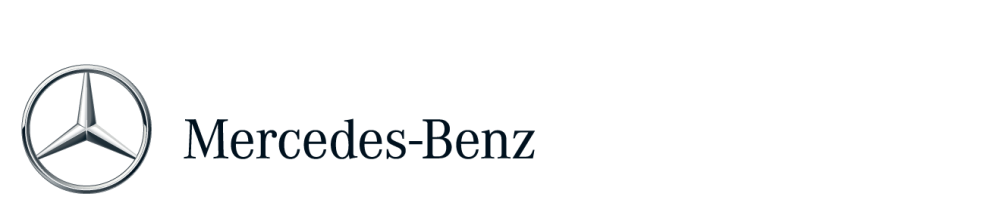 Nuova Classe E CoupéL’intelligenza nella sua forma più eleganteLe principali caratteristiche della nuova 
Classe E Coupé“Hot and cool”: con il suo design pulito, fatto di superfici accentuate, la Classe E Coupé dà espressione al linguaggio formale evoluto di Mercedes-Benz. Rispetto al modello precedente il coupé è cresciuto notevolmente in lunghezza, larghezza e altezza, offrendo una maggiore spaziosità soprattutto per i passeggeri dei sedili posteriori.Il coupé offre più spazio per le ginocchia nel vano posteriore, quindi comfort nei lunghi viaggi per quattro persone su quattro posti veri e propri dal design tipico dei coupé. I nuovi dettagli degli interni, eleganti e di forte impatto, creano un’atmosfera raffinata. Ne sono un esempio le bocchette di ventilazione nel nuovo stile turbina e le nuove tonalità «blu yacht» e «rosso Tiziano».Le luci posteriori offrono una nuova funzione di benvenuto e un innovativo effetto cristallo.L’intelligente sistema tergilavacristalli MAGIC VISION CONTROL garantisce una pulitura ottimale senza getti d’acqua che compromettano la visuale; inoltre è completamente riscaldato.Inoltre la Classe E Coupé offre tutte le innovazioni intelligenti presenti a bordo della Classe E Berlina, tra le quali figurano la plancia con display widescreen, i touch control al volante, l’integrazione smartphone completa, il pacchetto sistemi di assistenza alla guida ampliato, il sistema di parcheggio autonomo con attivazione a distanza, la comunicazione Car-to-X, le sospensioni pneumatiche AIR BODY CONTROL e i fari MULTIBEAM LED. Nuova Classe E CoupéSportiva ed eleganteProporzioni da vera coupé, limpida sensualità del design e comfort nei lunghi viaggi per quattro persone: la nuova Classe E Coupé concilia la bellezza e le qualità tipiche di una Gran Turismo con la tecnica di ultima generazione. Allo stesso tempo vanta l’intelligenza dei modelli della Classe E, come dimostrano l’integrazione smartphone completa, la plancia con display widescreen e i nuovissimi sistemi di assistenza alla guida, che consentono anche la guida parzialmente automatizzata. Motori potenti con emissioni contenute e assetti confortevoli con sistema di sospensioni selettive assicurano sportività e agilità.Dopo la berlina per il business più intelligente al mondo, la station-wagon e la all-terrain, la fortunata famiglia di modelli della Classe E si arricchisce ora di un modello coupé. Basato tecnicamente sulla berlina, questo coupé sportivo ed esclusivo segna un ulteriore passo avanti nell’evoluzione del linguaggio formale di Mercedes-Benz. Con le sue proporzioni perfette mostra un design pulito, fatto di superfici ampie, linee essenziali e forme sensuali. Il linguaggio formale minimalista, definibile come “hot and cool”, esprime bellezza ed eleganza e mette in risalto la personalità sportiva e raffinata del coupé. Il frontale pronunciato con la mascherina sportiva in posizione ribassata e la Stella centrale, il cofano motore lungo con powerdome, la parte superiore della vettura piatta e arretrata e la coda dalle forme muscolose sono gli stilemi tipici dei coupé firmati Mercedes-Benz. I quattro finestrini laterali senza cornice, completamente abbassabili, e l’assenza di un montante centrale continuo e visibile accentuano l’impressione di dinamismo. Con queste linee chiare il design del coupé esprime allo stesso tempo prestigio e stile.Debutto internazionale per la funzione di benvenuto delle luci posterioriAltrettanto tipiche dei coupé Mercedes-Benz sono le luci posteriori a LED sdoppiate dalla forma molto piatta, in cui debutta a livello mondiale la funzione di benvenuto, in abbinamento ai fari MULTIBEAM LED. All’apertura della vettura i LED delle luci di posizione posteriori si accendono in successione, partendo dal centro verso l’esterno. Alla chiusura della vettura la sequenza di illuminazione è invertita. Entrambi gli scenari sono abbinati anche a una funzione di amplificazione e di attenuazione. Questa scenografia delle luci di posizione posteriori saluta il guidatore all’arrivo e alla partenza analogamente alla nota funzione di benvenuto mediante fibre ottiche blu dei fari anteriori. Inoltre, grazie a un innovativo effetto cristallo, le luci posteriori creano un gioco di luci brillante che ricorda i propulsori dei jet. Interni sportivi e di prestigio con dettagli raffinatiGli interni della nuova Classe E Coupé sono la sintesi di emozione sportiva e intelligenza elegante. Due display ad alta definizione da 12,3 pollici (31,2 cm, risoluzione di 1920 x 720 pixel), disponibili a richiesta, rappresentano una particolarità in questo segmento; riuniti sotto un unico vetro di copertura, vanno a formare una plancia con display widescreen che sembra essere sospesa nell’aria. Questo elemento centrale accentua la dimensione della larghezza analogamente all’elemento decorativo frontale, che abbraccia tutta la parte anteriore per poi confluire nelle modanature delle porte con uno slancio dinamico. La strumentazione posta direttamente nel campo visivo del guidatore mostra strumenti virtuali, visualizzabili in tre diversi stili a scelta: «Classic», «Sport» e «Progressive». Il modello base abbina due strumenti circolari e un display a colori combinato da 7 pollici (17,8 cm, risoluzione di 1000 x 600 pixel) ad un display centrale con diagonale dello schermo di 8,4 pollici (21,3 cm, risoluzione di 960 x 540 pixel). Gli strumenti circolari, la strumentazione e il display centrale sono riuniti all’interno di una cornice comune nel look laccato lucido a specchio. Donano un tocco molto sportivo le bocchette di aerazione realizzate completamente in silver shadow, la cui forma è ispirata ai propulsori a turbina.Con comandi touch control a sfioramento sul volante è possibile gestire le funzioni della strumentazione e del sistema multimediale con semplici movimenti delle dita, senza dover togliere le mani dal volante. Ulteriori sistemi di comando sono il touchpad con controller nella consolle centrale, in grado di riconoscere anche caratteri scritti a mano, e il sistema di comando vocale VOICETRONIC. Inoltre sono disponibili tasti di selezione diretta, ad esempio per comandare il climatizzatore o per attivare e disattivare comodamente determinati sistemi di assistenza alla guida.I sedili estremamente eleganti e all’avanguardia del coupé si sono ispirati a quelli della berlina. Configurati come posti singoli, tutti e quattro risultano molto sportivi e non passano certo inosservati. Materiali pregiati e abbinamenti cromatici moderni danno vita a un’atmosfera sportiva e all’avanguardia. Gli accattivanti allestimenti in blu yacht, combinati con il beige latte macchiato, conferiscono alla vettura un look raffinato ed esclusivo che ricorda gli yacht. Appositamente per la Classe E Coupé vengono offerti due nuovi elementi decorativi in legno chiaro lucido e a poro aperto. Cuciture molto precise accentuano la conformazione dei sedili. In abbinamento alla versione AMG Line si possono anche scegliere rivestimenti in pelle molto sportivi e ricchi di contrasti, nelle tonalità nero/rosso classico o nero/bianco intenso, caratterizzati da cuciture orizzontali. La ricca gamma di vernici per gli esterni è perfettamente abbinata ai colori moderni degli interni.Per l’illuminazione dell’abitacolo viene impiegata esclusivamente la tecnica LED, di lunga durata e a basso consumo energetico. Lo stesso vale per l’illuminazione di atmosfera ampliata, disponibile a richiesta in 64 colori.Varietà per tutti i gustiGià l’equipaggiamento di serie AVANTGARDE è molto ricco. In alternativa è disponibile la versione AMG Line, che si differenzia, ad esempio, per i paraurti anteriori e posteriori, per i sottoporta laterali e per le ruote maggiorate del kit aerodinamico AMG. I pin della mascherina del radiatore Matrix sono cromati, i dischi dei freni anteriori forati. Gli interni comprendono, ad esempio, sedili in pregiata pelle ecologica ARTICO/microfibra DINAMICA in nero con cuciture di contrasto grigie, il pacchetto Comfort per i sedili, l’illuminazione di atmosfera e il volante sportivo in pelle AMG. Il pacchetto Night, con molti dettagli di design in nero lucidato a specchio, offre ulteriori possibilità di personalizzazione per entrambe le versioni di allestimento.  Più grande e più raffinataCon una lunghezza di 4.826 mm (+123 mm), una larghezza di 1.860 mm (+74 mm) e un’altezza di 1.430 mm (+33 mm), la nuova Classe E Coupé è decisamente più grande del modello precedente. La carreggiata anteriore di 1.605 mm e quella posteriore di 1.609 mm, aumentate rispettivamente di 67 e 68 mm, migliorano in particolar modo la dinamica di marcia.La superficie di base nettamente incrementata rispetto al modello precedente comporta un vantaggio in termini di spaziosità, soprattutto per quanto riguarda lo spazio per le ginocchia dei passeggeri posteriori, lo spazio per le spalle di passeggeri anteriori e posteriori e lo spazio per la testa dei passeggeri posteriori. Ciascuno dei quattro sedili, configurati a tutti gli effetti come posti singoli in tipico stile coupé, offre a guidatore e passeggeri un comfort eccellente nei lunghi viaggi e le qualità classiche di una vettura Gran Turismo.Prestazioni hi-tech A garantire prestazioni brillanti e piacere di guida provvedono motori diesel e a benzina potenti ed efficienti, tutti dotati di funzione ECO start/stop e conformi alla norma sui gas di scarico Euro 6. Tra questi figura anche un nuovo motore diesel a quattro cilindri.*NEDC combinato 	**incl. IVA.Nuovo motore diesel a quattro cilindriIl quattro cilindri diesel della nuova famiglia di motori è stato progettato per rispettare i futuri valori limite in condizioni di guida reali (ciclo RDE) e si dimostra allo stesso tempo altamente efficiente. Con circa due litri di cilindrata il nuovo motore diesel eroga 143 kW (194 CV) e nella E 220 d consuma, in media, 4,0 litri ogni 100 chilometri nel ciclo NEDC combinato. A ciò fanno riscontro emissioni di CO2 pari a 106 grammi al chilometro, con valori di NOx esemplari. Il quattro cilindri con sovralimentazione monostadio e turbina a geometria variabile si distingue, inoltre, per la grande silenziosità di funzionamento. Testata cilindri e basamento sono realizzati in alluminio. Tutti i modelli disponibili al momento del lancio sono equipaggiati di serie con il cambio automatico a nove marce 9G-TRONIC, che consente cambi marcia rapidi e un minore regime di rotazione del motore. A partire dalla metà del 2017 l’offerta sarà completata dalla E 200 (Consumo di carburante nel ciclo combinato: 6,5 l/100 km; emissioni di CO2 nel ciclo combinato: 147 g/km) con cambio manuale a 6 marce meccanico.Assetto: comfort e sportivitàL’assetto della nuova Classe E Coupé consente un piacere di guida all’insegna dell’agilità su strade ricche di curve e al tempo stesso uno straordinario comfort di marcia. Di serie il coupé viene offerto con assetto DIRECT CONTROL. Per un’estetica più sportiva è ribassato di 15 millimetri rispetto alla berlina ed è dotato di sospensioni selettive dalla taratura confortevole. A richiesta è disponibile l’assetto DYNAMIC BODY CONTROL, anch’esso ribassato e dotato di sospensioni regolabili. Mediante l’interruttore del sistema DYNAMIC SELECT nella consolle centrale (di serie) il guidatore può modificare le caratteristiche di smorzamento dell’assetto. Le possibilità di regolazione permettono un ampio ventaglio di sfumature tra i tre livelli «Comfort», «Sport» e «Sport+». Sospensioni pneumatiche multicamera AIR BODY CONTROLIn alternativa la nuova Classe E Coupé può essere equipaggiata con sospensioni pneumatiche multicamera dotate di stabilizzazione del rollio, del beccheggio e della corsa su entrambi gli assi. I vantaggi del sistema: tre camere di diversa grandezza nei montanti telescopici dell’asse posteriore e due nei montanti telescopici dell’asse anteriore consentono di regolare la rigidità delle sospensioni su tre livelli. Per i passeggeri ciò si traduce in un molleggio di base morbido e, con l’aumentare della velocità, in una sensazione di grande stabilità di marcia. Le sospensioni pneumatiche multicamera sono completate da una regolazione elettronica continua degli ammortizzatori, che regola automaticamente lo smorzamento su ciascuna ruota in base alla situazione di marcia e alle condizioni stradali momentanee, ad esempio nelle manovre di scarto o su percorsi accidentati. In questo modo, il sistema assicura comfort di marcia e di rotolamento e al tempo stesso un comportamento dinamico. In abbinamento al sistema AIR BODY CONTROL, mediante l’interruttore DYNAMIC SELECT il guidatore può scegliere diverse caratteristiche di assetto: «Comfort», «ECO», «Sport», «Sport+» e «Individual». DYNAMIC SELECT: comportamento di guida su misuraIl sistema DYNAMIC SELECT non solo offre la possibilità, in abbinamento al DYNAMIC BODY CONTROL e all’AIR BODY CONTROL, di scegliere la caratteristica dell’assetto, ma consente anche di modificare altre impostazioni della vettura, come ad esempio la curva dell’acceleratore, la funzione ECO start/stop e i punti di commutazione del cambio automatico. A seconda dell’allestimento il DYNAMIC SELECT mette a disposizione i programmi di marcia «Comfort», «ECO», «Sport», «Sport+» e «Individual». L’impostazione «Individual» permette di configurare a piacimento i propri programmi di marcia preferiti.Integrazione smartphone completaIl sistema di infotainment della Classe E Coupé, dotata di COMAND Online, rappresenta una nuova era del collegamento in rete e della digitalizzazione. Tra le novità rientra la facile integrazione dello smartphone nel sistema di infotainment della vettura mediante accoppiamento capacitivo dell’antenna e wireless charging. In altre parole: i telefoni cellulari compatibili possono essere ricaricati senza cavo ed essere collegati all’antenna esterna della vettura. Il guidatore non deve più occuparsi delle fastidiose operazioni di ricerca del connettore e di collegamento del cavo. Inoltre, con la Near Field Communication lo smartphone personale, a seconda dell’apparecchio e del provider, funge da chiave digitale della vettura, con cui è possibile bloccare, sbloccare e avviare l’auto.  Se la vettura è equipaggiata con il COMAND Online è possibile utilizzare anche i sistemi di infotainment CarPlay®, per gli smartphone di marca Apple, e Android Auto™ di Google. Internet e tante sorgenti dati già dalla versione baseOltre al COMAND Online è disponibile il sistema di infotainment Audio 20 USB: come il COMAND Online, è provvisto di un impianto vivavoce Bluetooth® e, in abbinamento ad un telefono cellulare Bluetooth® compatibile con scheda di telefonia mobile e opzione dati, supporta anche la navigazione in Internet. Il COMAND Online offre, inoltre, la funzione hotspot integrata. Stop alle code: Live Traffic InformationSe finora il noto servizio Live Traffic Information per la trasmissione dei dati sulla viabilità era riservato al COMAND Online, per la nuova Classe E Coupé questa funzione è disponibile anche con l’Audio 20 USB in abbinamento al sistema GARMIN MAP PILOT. Il Live Traffic Information permette di ricevere in tempo reale informazioni di viabilità aggiornate e precise, con un’utilità nettamente incrementata per la navigazione dinamica e per l’esatta determinazione dell’orario di arrivo stimato. Ulteriori novità in abbinamento al COMAND Online sono la visualizzazione del Free Flow (linee verdi che indicano al guidatore le strade libere in modo molto immediato) e la visualizzazione di messaggi di viabilità anche su strade non principali, che vengono considerati nell’elaborazione dell’itinerario. Inoltre il COMAND Online avverte il guidatore sia acusticamente sia visivamente quando si sta avvicinando ad un fine coda pericoloso.Servizio Concierge Mercedes me connect: assistenza personaleUn’altra peculiarità per il comfort è il nuovo servizio Concierge, disponibile in esclusiva per tutti i modelli di Classe E in abbinamento a Mercedes me connect. I Clienti registrati possono usufruire di numerosi servizi personalizzati: prenotazione di ristoranti, percorsi turistici consigliati, segnalazione e prenotazione di manifestazioni sportive e culturali o l’invio di destinazioni di navigazione direttamente a bordo della vettura.Accedere è molto semplice: gli utenti Mercedes me connect registrati possono chiamare il servizio Concierge in 20 Paesi europei utilizzando il tasto per la richiesta di informazioni (iCall) a bordo della vettura oppure mediante l’applicazione Mercedes me. L’assistente personale si occuperà di tutto il resto.Innovazioni a bordo della Classe ECome membro dell’attuale famiglia di modelli della Classe E, il nuovo coupé è molto più intelligente dei suoi predecessori. A bordo presenta tutte le funzioni della Classe E, la berlina per il business più intelligente in assoluto. La dotazione di serie comprende il sistema di assistenza alla frenata attivo, in grado di segnalare al guidatore il pericolo di collisioni imminenti, di fornirgli la massima assistenza nelle frenate d’emergenza e, se necessario, di frenare autonomamente. Oltre a veicoli che procedono più lentamente, che si stanno fermando o che sono fermi, può ad esempio riconoscere anche i pedoni in attraversamento che si trovano nella zona di pericolo davanti alla vettura. Tra i vari equipaggiamenti di spicco finalizzati alla futura guida autonoma figura ad esempio il sistema di regolazione autonoma della distanza DISTRONIC con sistema di sterzata autonoma, che su ogni tipo di strada è in grado non solo di mantenere la giusta distanza rispetto ai veicoli che precedono, ma anche, per la prima volta, di seguirli automaticamente fino a 210 km/h.  Un’altra novità della Classe E Coupé è la possibilità di fare entrare e uscire la vettura da parcheggi e garage comandandola dall’esterno mediante un’app per smartphone, consentendo così di salire e scendere comodamente dalla vettura persino negli spazi più stretti.Per la Classe E Coupé sono disponibili altri sistemi intelligenti, tra cui: fari MULTIBEAM LED ad alta risoluzione. Con 84 LED ad alte prestazioni comandati singolarmente per ogni faro, illuminano la carreggiata in modo automatico distribuendo la luce con una precisione finora ineguagliata e con una straordinaria luminosità senza abbagliare gli altri utenti della strada; MAGIC VISION CONTROL, un sistema tergilavacristalli intelligente e altamente efficiente per il parabrezza. Il condotto di alimentazione dell’acqua integrato nella spazzola del tergicristallo fa sì che il liquido venga spruzzato, in entrambe le direzioni di tergitura, immediatamente davanti al gommino. Risultato: durante il processo nessun getto d’acqua compromette la visuale e l’effetto tergitura è ottimale. Tutto il sistema del MAGIC VISION CONTROL, spazzole del tergicristallo incluse, è riscaldato alle basse temperature per impedire l’accumulo di neve o la formazione di ghiaccio. La tradizione della Classe E Coupé Coupé esclusivo e sportivo, il membro più giovane della famiglia di modelli della Classe E può vantare una storia quasi cinquantennale. Il capostipite della serie, allora soprannominato “Strich-Acht” (in italiano “barraotto”), venne presentato da Mercedes-Benz nel 1968. Seguirono altre serie, a lungo anche con la denominazione CLK. Ogni generazione ha conciliato il design raffinato con una sportività all’insegna dell’agilità e un lusso d’alto livello al passo con i tempi.Cosa dicono i manager Mercedes-Benz della 
Classe E Coupé«Il nostro nuovo coupé della Classe E desterà l’entusiasmo degli appassionati di auto che cercano un design affascinante abbinato alla tecnica più moderna, che comprende soluzioni di trazione e assetto efficienti e sofisticate, sistemi di assistenza alla guida intelligenti e la connettività di ultimissima generazione. Inoltre la nuova Classe E Coupé offre il comfort nei lunghi viaggi tipico delle classiche vetture Gran Turismo.»
Ola Källenius, membro del Consiglio Direttivo di Daimler AG, responsabile della Divisione Ricerca del Gruppo e della Divisione Vendite di Mercedes-Benz Cars«Con le sue forme pulite ed eleganti la nuova Classe E Coupé parla al cuore e alla testa. Racchiude in sé lusso moderno, sportività elevata e tecnica di alto livello, offrendo un piacere di guida esclusivo e raffinato. È quindi in grado di soddisfare i desideri degli individualisti che cercano qualcosa di particolare.»
Britta Seeger, membro del Consiglio Direttivo di Daimler AG e responsabile della Divisione Vendite di Mercedes-Benz Cars«La Classe E Coupé mostra la fase successiva nell’evoluzione del nostro linguaggio formale. Con le sue proporzioni perfette incarna un design pulito, fatto di superfici ampie, linee essenziali e forme sensuali. Questo linguaggio formale minimalista è “hot and cool” allo stesso tempo.»
Gorden Wagener, responsabile del design di Daimler AGMercedes-Benz E 220 d Coupé
MotoreTrasmissione di forzaOrgani meccanici del telaioDimensioni e pesiPrestazioni e consumo di carburante *secondo il metodo di misurazione VDA Mercedes-Benz E 400 4MATIC Coupé
MotoreTrasmissione di forzaOrgani meccanici del telaioDimensioni e pesiPrestazioni e consumo di carburante *secondo il metodo di misurazione VDADesignPassione per le formeIl design della nuova Classe E Coupé emana modernità e lusso, rispecchiando i valori del marchio premium. Con un design pulito, fatto di superfici accentuate, linee essenziali e forme sensuali, la nuova Classe E Coupé dà espressione all’evoluzione del linguaggio formale di Mercedes-Benz. Il suo design segue con coerenza il principio della limpida sensualità e presenta il coupé come pezzo di design dall’estetica moderna. “Hot” e “cool” allo stesso tempo, emana lusso ed eleganza, e sottolinea la personalità sportiva della vettura. Dinamismo slanciato e proporzioni perfette Nella sua sagoma di base il coupé della Classe E mostra le proporzioni di un coupé sportivo. Dal frontale pronunciato, con mascherina sportiva in posizione ribassata e Stella centrale, si sviluppa un cofano motore lungo con powerdome che mettono in evidenza il carattere di coupé sportivo. Il frontale confluisce nella parte superiore piatta e arretrata della vettura, il cui dinamismo slanciato è sottolineato dai finestrini laterali senza cornice e dall’assenza di un montante centrale continuo, che allunga a livello ottico la grafica dei finestrini e fa sfociare la parte superiore della vettura nella coda grintosa. La linea di cintura alta, evidenziata dall’alluminio anodizzato e lucidato, accentua il look sportivo.Il design pulito dalle linee essenziali dà espressione alle superfici laterali dalle forme sensuali. La fiancata e la porta sono strutturate soltanto da una linea che sale dal basso. Tutti i raggi e i dettagli sono opportunamente bilanciati e sottolineano il prestigio e l’esclusività di questa vettura. Con queste linee chiare il design del coupé esprime allo stesso tempo lusso e modernità.Come in tutte le vetture sportive Mercedes-Benz, anche nella Classe E Coupé la base del retrovisore è posizionata sulla linea di cintura. Di serie il coupé monta ruote da 17 pollici; in alternativa sono disponibili ruote fino a 20 pollici. Frontale pronunciatoElemento di spicco del frontale è la mascherina del radiatore Matrix a una lamella con Stella centrale integrata e pin in nero lucidato a specchio (nella versione AMG Line i pin sono cromati). Un paraurti dinamico con inserto Wing cromato e la presa d’aria sviluppata in larghezza con griglia a rombi completano il frontale. Nei fari pronunciati si rispecchia la tecnica intelligente della nuova Classe E Coupé. Come tratto caratteristico, le luci di marcia diurne sono realizzate nella forma di doppio sopracciglio. Già nella versione base la Classe E Coupé è dotata di fari LED High Performance. In alternativa sono disponibili fari MULTIBEAM LED ad alta risoluzione: con 84 LED ad alte prestazioni comandati singolarmente per ogni faro, illuminano la carreggiata in modo automatico distribuendo la luce con precisione e con una straordinaria luminosità senza abbagliare gli altri utenti della strada. Questa struttura a reticolo consente di distribuire la luce del proiettore destro e sinistro separatamente, adeguandola alla situazione del traffico in modo altamente dinamico. Coda grintosaLa coda è caratterizzata da spalle ampie e scolpite in modo sinuoso, con forme muscolose sopra i passaruota posteriori. Le luci posteriori con tecnica LED, sdoppiate e molto sottili in stile coupé, insieme ai catarifrangenti posteriori separati, accentuano la larghezza e differenziano nettamente questo modello dalla berlina. Negli incisivi fari posteriori debutta a livello internazionale, in abbinamento ai fari MULTIBEAM LED, una funzione di benvenuto. All’apertura della vettura i LED delle luci di posizione posteriori si accendono in successione, partendo dal centro verso l’esterno. Alla chiusura della vettura la sequenza di illuminazione è invertita. Entrambi gli scenari sono abbinati anche a una funzione di amplificazione e di attenuazione. Questa scenografia delle luci di posizione posteriori saluta il guidatore all’arrivo e alla partenza. Questa funzione è comandata da un microprocessore installato nella luce posteriore. Inoltre le luci posteriori producono un effetto brillante che ricorda quello delle turbine dei jet. Questo effetto cristallo è il risultato di una tecnologia riflettente dalla struttura superficiale speciale. Bello e funzionale: il design per la migliore aerodinamicaIl design coinvolgente della nuova Classe E Coupé convince anche per le sue qualità funzionali. Con un valore Cx di 0,25 vanta la migliore aerodinamica del segmento, ponendosi sullo stesso livello già straordinario del modello precedente, nonostante l’area frontale nettamente più ampia e le ruote maggiorate. Per quanto riguarda i valori di portanza, la nuova Classe E Coupé si attesta ad un livello leggermente inferiore a quello già ottimo del suo predecessore. Il basso coefficiente di portanza sull’asse posteriore (Cp) pari a 0,07 garantisce una sensazione di sicurezza e comfort nella guida, soprattutto alle velocità elevate.Interni e organizzazione degli spazi Nuove dimensioni del prestigioGli interni della nuova Classe E Coupé offrono il comfort nei lunghi viaggi per quattro persone e sono la sintesi di emozione sportiva e intelligenza elegante.Con una lunghezza di 4.826 mm, una larghezza di 1.860 mm e un’altezza di 1.430 mm, la nuova Classe E Coupé è decisamente più grande del modello precedente. La carreggiata anteriore di 1.605 mm e quella posteriore di 1.609 mm, aumentate rispettivamente di 67 e 68 mm, migliorano in particolar modo la dinamica di marcia.La superficie di base nettamente incrementata rispetto al modello precedente comporta un vantaggio in termini di spaziosità, soprattutto per quanto riguarda lo spazio per le ginocchia dei passeggeri posteriori, lo spazio per le spalle di passeggeri anteriori e posteriori e lo spazio per la testa dei passeggeri posteriori. Ciascuno dei quattro sedili, configurati a tutti gli effetti come posti singoli in tipico stile coupé, offre a guidatore e passeggeri un comfort eccellente nei lunghi viaggi e le qualità classiche di una vettura Gran Turismo.Le dimensioni Interni sportivi e di prestigio con dettagli raffinatiGli interni della nuova Classe E Coupé comunicano una sensazione di grande spaziosità ed eleganza. Due display ad alta definizione da 12,3 pollici (31,2 cm, risoluzione di 1.920 x 720 pixel), disponibili a richiesta, rappresentano una particolarità in questo segmento; riuniti sotto un unico vetro di copertura, vanno a formare un display widescreen che sembra essere sospeso nell’aria. Questo elemento centrale accentua la dimensione della larghezza, analogamente all’elemento decorativo frontale, che abbraccia tutta la parte anteriore per poi sfociare nelle modanature delle porte con uno slancio dinamico. La strumentazione, che si trova direttamente nel campo visivo del guidatore, visualizza gli strumenti virtuali in tre diversi stili, che il guidatore può scegliere in base alle informazioni per lui rilevanti: «Classic», «Sport» e «Progressive». Il modello base abbina due strumenti circolari e un display a colori combinato da 7 pollici (17,8 cm, risoluzione di 1.000 x 600 pixel) ad un display centrale con diagonale dello schermo di 8,4 pollici (21,3 cm, risoluzione di 960 x 540 pixel). Gli strumenti circolari, la strumentazione e il display centrale sono riuniti all’interno di una cornice comune nel look laccato lucido a specchio. Donano un tocco molto sportivo le bocchette di aerazione, la cui forma è ispirata ai propulsori a turbina. Sono studiate fin nei minimi dettagli e interamente in look silver shadow.Materiali pregiati e abbinamenti cromatici moderni danno vita a un’atmosfera sportiva e all’avanguardia. Gli accattivanti allestimenti in blu yacht, combinati con il beige latte macchiato, conferiscono alla vettura un look raffinato ed esclusivo che ricorda gli yacht. Per il coupé della Classe E è disponibile una ricca gamma di elementi decorativi, che vanno dalla modernità essenziale dell’alluminio, alle strutture innovative in metallo fino alle attuali decorazioni in legno. Appositamente per la Classe E Coupé vengono offerti elementi decorativi in legno in due nuove tonalità chiare, in versione lucida e a poro aperto. Una novità abbinata al legno a poro aperto è la presenza di questo materiale anche sulla consolle centrale.I sedili estremamente eleganti e all’avanguardia, configurati come sedili singoli dalla sagoma sportiva per tutti e quattro i posti, presentano un look integrale e sono adattati alla biometria degli occupanti. Essi garantiscono un buon sostegno laterale senza compromettere il comfort sportivo. Il profilo dei sedili segue l’imbottitura laterale pronunciata, la parte centrale presenta, a seconda dell’allestimento, impunture orizzontali sportive o longitudinali dal carattere moderno e sensuale. Imbottiture laterali, parti centrali dello schienale e cuscini sono abbinati cromaticamente alla conformazione complessiva dei sedili. Sono disponibili molte combinazioni di materiali: tessuto abbinato a pelle ecologica ARTICO, pelle stampata o pelle nappa con impuntura a rombi. Cuciture molto precise accentuano la sagomatura dei sedili. In abbinamento alla versione AMG Line si possono anche scegliere rivestimenti in pelle molto sportivi e ricchi di contrasti, nelle tonalità nero/rosso classico o nero/bianco intenso, caratterizzati da cuciture orizzontali. La ricca gamma di vernici per gli esterni è perfettamente abbinata ai colori moderni degli interni.Con comandi touch control a sfioramento sul volante è possibile gestire le funzioni della strumentazione e del sistema multimediale con semplici movimenti delle dita, senza dover togliere le mani dal volante. Ulteriori sistemi di comando sono il touchpad con controller nella consolle centrale, in grado di riconoscere anche caratteri scritti a mano, e il sistema di comando vocale VOICETRONIC. Inoltre sono disponibili tasti di selezione diretta, ad esempio per comandare il climatizzatore o per attivare e disattivare comodamente determinati sistemi di assistenza alla guida.Atmosfera di luce in 64 tonalitàPer l’illuminazione dell’abitacolo viene impiegata esclusivamente la tecnica LED, di lunga durata e a basso consumo energetico. Con 64 tonalità l’illuminazione di atmosfera ampliata, disponibile a richiesta, offre moltissime possibilità di personalizzazione dell’abitacolo. Mette in risalto, ad esempio, gli elementi decorativi, il display centrale, il vano anteriore sulla consolle centrale, le conchiglie delle maniglie, le tasche delle porte, il vano piedi anteriore e posteriore. Lo sguardo resta sempre sulla stradaUn’altra novità a bordo della Classe E Coupé è il display head-up. Come a bordo di un jet, questo dispositivo visualizza le principali informazioni sul parabrezza, direttamente nel campo visivo del guidatore, diminuendo così le cause di distrazione dalla strada. Il sistema fornisce informazioni sulla velocità della vettura e sui limiti di velocità, nonché le istruzioni di navigazione e le indicazioni del DISTRONIC. Il guidatore può regolare in altezza l’immagine virtuale in modo che sia leggibile comodamente. Nelle vetture dotate di sedili con funzione Memory, anche questa impostazione personalizzata fa parte dei parametri che vengono memorizzati. Inoltre è possibile attivare o disattivare diversi contenuti di visualizzazione e regolare la luminosità delle immagini.Gamma di modelli ed equipaggiamentiVersatilità e individualità Ricca di dotazioni già nella versione di serie, la Classe E Coupé mette a disposizione numerosi equipaggiamenti a richiesta che assecondano le preferenze personali.Per il lancio internazionale della nuova Classe E Coupé sono disponibili quattro modelli: *Limitata elettronicamente** Non presenti sul mercato italiano.Varietà per tutti i gustiIn alternativa al già ricco equipaggiamento di serie è disponibile la versione AMG Line, che si differenzia, ad esempio, per i paraurti anteriori e posteriori, per i sottoporta laterali e per le ruote maggiorate del kit aerodinamico AMG. Gli interni comprendono sedili nel raffinato abbinamento ARTICO/DINAMICA in nero con cuciture di contrasto grigie, il pacchetto Comfort per i sedili e il volante sportivo in pelle AMG. Di seguito altri equipaggiamenti della versione AMG Line.Paraurti AMG con splitter anteriore orizzontale cromato e prese d’aria sportivamente accentuate con griglie a rombi e lamelle nereMascherina del radiatore Matrix con pin cromati, Stella Mercedes integrata e una lamella color argento iridium opaco con inserti cromatiGriglia con cornice cromata Dischi dei freni sull’asse anteriore foratiPinze dei freni sull’asse anteriore con scritta «Mercedes-Benz» Cerchi in lega leggera AMG da 19 o 20 polliciParaurti posteriore AMG con parte inferiore nera, che contiene un Wing cromato e un inserto simile a un diffusore nel colore della carrozzeriaTasche laterali tipiche AMG nel paraurtiPacchetto Comfort per i sediliPedaliera sportiva in acciaio legatoTappetini AMGIl pacchetto Night, con molti dettagli di design in nero lucidato a specchio, e i finestrini laterali oscurati offrono ulteriori possibilità di personalizzazione per entrambe le versioni di allestimento. In abbinamento alla versione di serie il pacchetto Night comprende gli elementi di seguito elencati.Vetri atermici sfumati scuri per i finestrini laterali posteriori e il lunottoLamella del radiatore in nero lucidato a specchioParaurti anteriore con inserto Wing nero lucidato a specchioListelli sulla linea di cintura e sulla linea superiore dei cristalli laterali in nero lucidato a specchioAlloggiamento dei retrovisori esterni verniciato in nero lucidoParaurti posteriore con inserto Wing nero lucidato a specchioRuote da 18 o 19 pollici nel design del pacchetto NightIn abbinamento alla versione AMG Line si aggiungono i seguenti elementi.Paraurti posteriore con elemento decorativo cromato in nero lucidato a specchio Paraurti anteriore con splitter in nero lucidato a specchioCerchi in lega leggera da 19 o 20 pollici nel design del pacchetto Night.In primo piano: Sistema tergilavacristalli adattivo MAGIC VISION CONTROLPulito come per incantoIl risultato è sbalorditivo: la spazzola del tergicristallo si muove sul parabrezza imbrattato, non si vede alcun getto di detergente, gli occupanti non si accorgono di nulla e il vetro si pulisce, come per incanto. Il merito va al sistema tergilavacristalli adattivo MAGIC VISION CONTROL ad alta efficienza, sviluppato da Mercedes-Benz. Questo sistema deterge il parabrezza senza coprirlo con quel fastidioso velo d’acqua che con i comuni impianti lavavetri limita temporaneamente la visuale del guidatore. Benché non sia visibile, anche nella Classe E Coupé viene impiegato un normalissimo liquido lavacristalli. Ad essere straordinario è invece il modo in cui il liquido arriva al parabrezza per pulirlo, ossia attraverso fori di spruzzatura praticati al laser su condotti per l’acqua integrati lungo la spazzola del tergicristallo, su entrambi i lati. In questo modo l’innovativo sistema distribuisce il liquido lavacristalli tenendo conto della direzione di movimento del tergicristallo, convogliandolo in modo discreto e molto efficiente laddove è necessario, ossia sul parabrezza e direttamente davanti al gommino della spazzola del tergicristallo. I fori di uscita sono distribuiti lungo l’intera lunghezza della spazzola e nella parte esterna sono più ravvicinati che in quella interna, dal momento che all’esterno i tergicristalli devono coprire e detergere una superficie più ampia. Programmi per l’esercizio estivo e invernaleIl MAGIC VISION CONTROL è il primo sistema tergilavacristalli al mondo ad essere comandato in modo intelligente mediante programmi di tergitura parzialmente automatizzati. D’estate basta una quantità inferiore di liquido lavavetri per rimuovere il leggero strato di polvere. D’inverno la sporcizia, mista a residui di sale antigelo, richiede una quantità maggiore di liquido lavavetri. Pertanto il sistema opera in funzione della temperatura esterna e modifica il quantitativo di liquido lavacristalli in modo adattivo alle condizioni ambientali e alle richieste del guidatore.Le spazzole del tergicristallo del MAGIC VISION CONTROL della Classe E Coupé sono completamente riscaldate. Mercedes-Benz è così l’unico produttore al mondo ad offrire un sistema tergilavacristalli completamente riscaldato. Comprende un serbatoio del liquido lavacristalli riscaldato con il calore residuo dell’acqua di raffreddamento, un riscaldamento elettrico per tutto il sistema di condutture e una spazzola del tergicristallo completamente riscaldata. In inverno si evita così che la neve aderisca alle spazzole. Infatti ciascuna delle due guide elastiche delle spazzole è dotata di una lamina termica con potenza calorifica di 40 watt, che riscalda aletta e gommino. In questo modo la spazzola mantiene la sua flessibilità anche in inverno, per una detersione perfetta del parabrezza. Anche il riscaldamento è regolato in funzione del fabbisogno, a seconda della durata di funzionamento e della temperatura esterna. In presenza di temperature molto rigide il sistema impiega una potenza massima di 200 watt. Fino alla temperatura di +5°C il riscaldamento lavora a risparmio energetico e richiama soltanto la potenza necessaria a disgelare e liberare il sistema di tergitura.InfotainmentIl meglio della connettività e dell’entertainmentIl sistema di infotainment della Classe E Coupé, dotata di COMAND Online, rappresenta una nuova era del collegamento in rete e della digitalizzazione. La connettività inizia con la facile integrazione dello smartphone nel sistema di infotainment della vettura mediante accoppiamento capacitivo dell’antenna e wireless charging. In altre parole: i telefoni cellulari possono essere ricaricati senza cavo ed essere collegati all’antenna esterna della vettura. Il guidatore non deve più occuparsi delle fastidiose operazioni di ricerca del connettore e di collegamento del cavo. Ora basta appoggiare il telefono sulla superficie di ricarica nella parte anteriore della consolle centrale ed ecco che lo smartphone si collega da solo al sistema multimediale utilizzando la Near Field Communication (NFC). La superficie di ricarica a induzione misura 153 x 90 millimetri ed è compatibile con i terminali mobili che supportano lo standard Qi. Un altro aspetto positivo è che con la Near Field Communication lo smartphone si trasforma in chiave digitale della vettura, con cui è possibile bloccare, sbloccare e avviare l’auto. Il sistema di ricarica wireless funziona con tutti i terminali mobili che supportano lo standard Qi o che possono esserne dotati a posteriori. La superficie di ricarica è integrata nello scomparto multiuso anteriore della consolle centrale. Premendo il logo “NFC”, la tecnologia Near Field Communication (NFC) stabilisce un collegamento tra la head unit e il cellulare. Le telefonate vengono quindi effettuate automaticamente con il kit vivavoce Bluetooth®.Integrazione per smartphone con Apple CarPlay® e Android AutoTMSe la vettura è equipaggiata con il COMAND Online è possibile utilizzare anche i sistemi di infotainment CarPlay®, per gli smartphone di marca Apple, e Android Auto™ di Google. Collegando uno smartphone via USB il cliente può passare all’interfaccia CarPlay® o a quella Android AutoTM.Internet e tante sorgenti dati già dalla versione baseOltre al COMAND Online è disponibile il sistema di infotainment Audio 20 USB: come il COMAND Online, è provvisto di un impianto vivavoce Bluetooth® e, in abbinamento ad un telefono cellulare Bluetooth® compatibile con scheda di telefonia mobile e opzione dati, supporta anche la navigazione in Internet. In questo modo è possibile navigare liberamente in Internet a vettura ferma. Con il COMAND Online è inoltre possibile utilizzare le app Mercedes-Benz durante la guida.Per la riproduzione di contenuti audio sono supportate in tutte le versioni diverse sorgenti, ad esempio via Bluetooth® o chiavetta USB. Il COMAND Online offre, inoltre, la riproduzione di video e la funzione hotspot integrata, grazie alla quale i passeggeri di tutti i sedili possono collegare a Internet e utilizzare diversi terminali WLAN compatibili, come PC portatili o tablet. Navigazione in stile moderno In abbinamento al sistema Garmin® MAP PILOT (disponibile a richiesta) l’Audio 20 USB si trasforma in un sistema di navigazione a tutti gli effetti. La rappresentazione cartografica viene adattata alla nota logica Mercedes. Il COMAND Online offre una navigazione 3D su disco fisso con rappresentazione cartografica topografica, immagini realistiche degli edifici in 3D e rotazioni cartografiche in 3D. Il sistema prepara i suoi contenuti in modo interattivo e offre, ad esempio, una bussola animata. Stop alle code: Live Traffic InformationSe finora il noto servizio Live Traffic Information per la trasmissione dei dati sulla viabilità era riservato al COMAND Online, per la nuova Classe E Coupé questa funzione è disponibile anche con l’Audio 20 USB in abbinamento al sistema GARMIN MAP PILOT. Il Live Traffic Information permette di ricevere in tempo reale informazioni di viabilità aggiornate e precise, con un’utilità nettamente incrementata per la navigazione dinamica e per l’esatta determinazione dell’orario di arrivo stimato. Ulteriori novità in abbinamento al COMAND Online sono la visualizzazione del Free Flow (linee verdi che indicano al guidatore le strade libere in modo molto immediato) e la visualizzazione di messaggi di viabilità anche su strade non principali, che vengono considerati nell’elaborazione dell’itinerario. Inoltre il COMAND Online avverte il guidatore sia acusticamente sia visivamente quando si sta avvicinando ad un fine coda pericoloso. I dati sul traffico ricevuti si basano su cosiddetti “Floating Car Data”, la tecnologia che permette un’acquisizione precisa dei dati sul traffico. Ulteriori novità sono la visualizzazione del Free Flow (linee verdi che indicano al guidatore le strade libere in modo molto immediato) e la visualizzazione di messaggi di viabilità anche su strade non principali, che vengono considerati nell’elaborazione dell’itinerario.Sound 3D per un’esperienza da auditoriumCome nella berlina, anche nel coupé il sistema Frontbass di serie assicura un’esperienza sonora speciale, utilizzando come cassa di risonanza dei woofer il volume dei longheroni trasversali e longitudinali della scocca.Il sistema audio di serie dispone di una potenza in uscita di 4 x 25 watt e di sette altoparlanti. Come equipaggiamento a richiesta viene offerto il Sound System Surround Burmester® con 13 altoparlanti e un amplificatore da 590 watt con Digital Sound Processing.Oltre al Sound System premium è disponibile come innovazione il Sound System Surround Burmester® High End 3D, che offre agli occupanti un’esperienza sonora che ricorda l’acustica di un auditorium. Questo Sound System di seconda generazione dispone infatti di quattro altoparlanti aggiuntivi sul cielo della vettura, due nel vano anteriore e due in quello posteriore. Ne risulta che i suoni provenienti dall’alto, che in un auditorium arrivano per riverberazione dal soffitto, partecipano in modo altrettanto autentico alla composizione del sound a bordo della Classe E Coupé. Diversamente, altri Sound System tridimensionali rinunciano agli altoparlanti nella zona del tetto e simulano l’effetto surround per mezzo di opportuni algoritmi. Oltre al Sound Surround 3D è possibile selezionare, per tutte le sorgenti audio, altre quattro impostazioni del suono che soddisfano ogni gusto sonoro.Pure: una riproduzione del suono per veri audiofili, senza effetti aggiuntivi per un piacere d’ascolto genuinoLive: un sottofondo musicale dinamico e coinvolgente di qualità pari ad un’esibizione liveEasy Listening: uno spettro acustico più delicato da ascoltare a lungo in pieno relaxSurround: un suono virtuale a 360°Surround 3D: per un effetto acustico tridimensionale, grazie agli altoparlanti integrati nel tetto della vetturaL’equipaggiamento tecnico del Sound System Surround Burmester® High End 3D sfrutta 23 altoparlanti high end; due amplificatori dalla potenza complessiva di 1450 watt comandano ogni singolo altoparlante attraverso canali separati e separatori di frequenze attivi.Servizio Concierge Mercedes me connect: assistenza personaleSotto il nome di “Mercedes me connect” e grazie a un modulo di comunicazione integrato, Mercedes-Benz offre un ampio pacchetto di servizi di base gratuiti e di servizi Remote Online. Questi servizi sono in costante ampliamento.Tra i servizi di base gratuiti figurano la chiamata d’emergenza automatica (eCall), la gestione incidenti, il soccorso stradale e il servizio di assistenza Clienti. I servizi Remote Online a richiesta permettono al guidatore di collegarsi alla propria vettura ovunque si trovi e in qualsiasi momento, di consultare informazioni che la riguardano e di attivare a distanza diverse funzioni. La gamma di servizi comprende, tra l’altro, la chiusura e apertura porte da remoto o la programmazione del riscaldamento autonomo. Ai servizi è possibile accedere sia con l’app Mercedes me (disponibile per iOS e Android) sia dal portale Mercedes me (www.mercedes.me). Un’altra peculiarità per il comfort è il nuovo servizio Concierge, disponibile in esclusiva per tutti i modelli di Classe E in abbinamento a Mercedes me connect. I Clienti registrati possono usufruire di numerosi servizi personalizzati: prenotazione di ristoranti, percorsi turistici consigliati, segnalazione e prenotazione di manifestazioni sportive e culturali o l’invio di destinazioni di navigazione direttamente a bordo della vettura.Accedere è molto semplice: gli utenti Mercedes me connect registrati possono chiamare il servizio Concierge in 20 Paesi europei utilizzando il tasto per la richiesta di informazioni (iCall) a bordo della vettura oppure mediante l’applicazione Mercedes me. L’assistente personale si occuperà di tutto il resto.Trazione e assettoPiacere di guida sportivo e confortevoleMotori diesel e a benzina potenti ed efficienti, tutti dotati di funzione ECO start/stop e conformi alla norma sui gas di scarico Euro 6, assicurano prestazioni brillanti e grande piacere di guida. Tra questi figura anche un motore diesel a quattro cilindri di nuovo sviluppo. Al momento del lancio saranno inizialmente disponibili per la Classe E Coupé un motore diesel e tre a benzina. Seguiranno altre motorizzazioni e versioni 4MATIC.Nuovo motore diesel a quattro cilindriIl quattro cilindri diesel della nuova famiglia di motori di Mercedes-Benz è stato progettato per rispettare i futuri valori limite in condizioni di guida reali (ciclo RDE) e si dimostra allo stesso tempo altamente efficiente. Con circa due litri di cilindrata il nuovo motore diesel eroga 143 kW (194 CV) e nella E 220 d consuma, in media, 4,0 litri ogni 100 chilometri nel ciclo NEDC combinato. A ciò fanno riscontro emissioni di CO2 di 106 grammi al chilometro. Il quattro cilindri con sovralimentazione monostadio e turbina a geometria variabile si distingue, inoltre, per la grande silenziosità di funzionamento. Testata cilindri e basamento sono realizzati in alluminio. La superficie di scorrimento rivestita con tecnologia NANOSLIDE® sviluppata da Mercedes-Benz riduce in maniera efficace l’attrito tra la superficie di scorrimento e i pistoni in acciaio. Cambio automatico a nove marceTutti i modelli disponibili al momento del lancio sono equipaggiati con il nuovo cambio automatico a nove marce 9G-TRONIC di serie, che consente innesti rapidi e un minore regime di rotazione del motore. Ciò si ripercuote positivamente soprattutto sull’efficienza e sul comfort acustico. A partire dalla metà dell’anno l’offerta della E 200 sarà integrata con cambio manuale a 6 marce.Assetto: comfort e sportivitàL’assetto della nuova Classe E Coupé consente un piacere di guida all’insegna dell’agilità su strade ricche di curve e al tempo stesso uno straordinario comfort di marcia. Di serie il coupé viene offerto con assetto DIRECT CONTROL. Per un’estetica più sportiva è ribassato di 15 millimetri rispetto alla berlina ed è dotato di sospensioni selettive di taratura confortevole. A richiesta l’assetto DYNAMIC BODY CONTROL, anch’esso ribassato, è disponibile con ammortizzatori regolabili. Mediante l’interruttore del sistema DYNAMIC SELECT nella consolle centrale (di serie) il guidatore può modificare le caratteristiche di smorzamento dell’assetto. Le possibilità di regolazione permettono un ampio ventaglio di sfumature tra i tre livelli «Comfort», «Sport» e «Sport+». Sospensioni pneumatiche multicamera AIR BODY CONTROLIn alternativa la nuova Classe E Coupé può essere equipaggiata con sospensioni pneumatiche multicamera dotate di stabilizzazione del rollio, del beccheggio e della corsa su entrambi gli assi. I vantaggi del sistema: tre camere di diversa grandezza nei montanti telescopici dell’asse posteriore e due nei montanti telescopici dell’asse anteriore consentono di regolare la rigidità delle sospensioni su tre livelli. Per i passeggeri posteriori ciò si traduce in un molleggio di base morbido e, con l’aumentare della velocità, in una sensazione di grande stabilità di marcia. Inoltre le sospensioni pneumatiche multicamera AIR BODY CONTROL garantiscono una regolazione rapida e precisa del livello su entrambi gli assi, assicurando comfort di marcia anche a vettura carica. Il livello viene regolato automaticamente in funzione della velocità di marcia; a velocità di crociera in autostrada, per esempio, l’abbassamento della vettura riduce il consumo di carburante. In presenza di un fondo stradale accidentato o di una rampa d’accesso è possibile aumentare l’altezza libera dal suolo semplicemente premendo un pulsante sopra l’interruttore di regolazione del livello. Le sospensioni pneumatiche multicamera sono completate da una regolazione elettronica continua degli ammortizzatori, che regola automaticamente lo smorzamento su ciascuna ruota in base alla situazione di marcia e alle condizioni stradali momentanee, ad esempio nelle manovre di scarto o su percorsi accidentati. In questo modo, il sistema assicura comfort di marcia e di rotolamento e al tempo stesso un comportamento dinamico. In abbinamento al sistema AIR BODY CONTROL, mediante l’interruttore DYNAMIC SELECT il guidatore può scegliere diverse caratteristiche di assetto: «Comfort», «ECO», «Sport», «Sport+» e «Individual». DYNAMIC SELECT: comportamento di guida su misuraIl sistema DYNAMIC SELECT non solo offre la possibilità, in abbinamento al DYNAMIC BODY CONTROL e all’AIR BODY CONTROL, di scegliere la caratteristica dell’assetto, ma consente anche di modificare altre impostazioni della vettura, come ad esempio la curva dell’acceleratore, la funzione ECO start/stop e i punti di commutazione del cambio automatico. A seconda dell’allestimento il DYNAMIC SELECT mette a disposizione i programmi di marcia «Comfort», «ECO», «Sport», «Sport+» e «Individual». L’impostazione «Individual» permette di configurare a piacimento i propri programmi di marcia preferiti.Bracci multipli davanti e dietroIl comportamento agile della vettura si deve in gran parte all’asse anteriore a 4 bracci, che disaccoppia il montante telescopico dalla guida delle ruote. Inoltre, la soluzione a quattro bracci favorisce una buona cinematica dell’asse. Consente, ad esempio, una migliore modifica della campanatura, quindi maggiori forze di reazione laterali. L’assetto risponde così con maggiore sensibilità ai movimenti dello sterzo e consente uno stile di guida agile e sportivo. Essendo composto da elementi realizzati in alluminio, l’asse anteriore pesa circa 2 kg in meno rispetto a una versione in acciaio. Il risparmio di peso favorisce un comportamento reattivo e concorre all’efficienza della nuova Classe E Coupé. Sull’asse posteriore una struttura a bracci multipli ottimizzata, nella configurazione a cinque bracci, assicura buone qualità in termini di guida delle ruote e stabilità direzionale in rettilineo. Il supporto dell’asse posteriore e il braccio trasversale oscillante sono realizzati in alluminio fucinato. Un supporto dell’asse posteriore di grandi dimensioni aiuta a smorzare più efficacemente le vibrazioni e contribuisce alle buone proprietà NVH, oltre che al comfort di marcia.Sterzo sportivo Tutti i modelli della Classe E montano di serie uno sterzo diretto elettromeccanico dal carattere sportivo, che associa la servoassistenza in funzione della velocità, già adottata per lo sterzo parametrico, a un rapporto di trasmissione variabile in funzione della sterzata. La servoassistenza degli ingranaggi dello sterzo a cremagliera è regolata in base al fabbisogno. STEER CONTROL: servoassistenza nelle situazioni criticheDi serie la Classe E Coupé è equipaggiata con la funzione di assistenza allo sterzo STEER CONTROL, che aiuta il guidatore a stabilizzare la vettura in situazioni di guida difficili. A tal fine l’elettronica calcola in quale direzione il guidatore debba sterzare per attenuare una situazione critica e applica allo sterzo elettrico un’adeguata coppia sterzante, che viene avvertita chiaramente dal guidatore. In questo modo il sistema STEER CONTROL fa capire al guidatore in quale direzione sterzare per stabilizzare la vettura. Ad esempio, in presenza di un comportamento sovrasterzante il guidatore riceve, attraverso il volante, l’indicazione di controsterzare finché la vettura non riacquista la traiettoria corretta. Freni con ottime proprietà anti-fading per spazi di frenata brevi Il sistema frenante ADAPTIVE BRAKE con dischi autoventilanti in materiale composito soddisfa requisiti elevati in fatto di spazio di frenata, tempo di risposta, proprietà anti-fading, stabilità direzionale e durata delle guarnizioni. Sull’asse anteriore e su quello posteriore sono montati freni con pinze a pugno, a uno o a quattro pistoncini, e con dischi di diverse dimensioni. CarrozzeriaBase rigida con struttura in alluminio ibrida I rinforzi della carrozzeria garantiscono alla Classe E Coupé un’elevata rigidità torsionale e quindi un comportamento di guida agile e sportivo.L’assenza di un montante centrale visibile e continuo fa apparire i finestrini laterali un tutt’uno e accentua le proporzioni dinamiche della vettura. Tuttavia, per conferire alla struttura della carrozzeria la rigidità necessaria, gli ingegneri Mercedes hanno attuato provvedimenti supplementari nella struttura delle fiancate e soprattutto nel telaio del tetto. Tra le più importanti misure adottate rientrano: una traversa in tre parti per la parte anteriore del tetto, con un componente integrato come ulteriore rinforzo, un elemento composito di sostegno sopra il supporto dei sedili posteriori,un doppio tubo aggiuntivo nel montante anteriore, longheroni laterali di sezione maggiore rispetto alla berlina nonchémateriali altamente resistenti e dallo spessore maggiore in punti precisi.Altri provvedimenti garantiscono un fruscio dell’abitacolo tanto ridotto da non avere eguali nel segmento. Ad esempio il pianale e la paratia sono stati muniti di ulteriori rinforzi atti a ridurre al minimo la trasmissione dei rumori alle basse frequenze, in particolare nel caso dei rumori di rotolamento della vettura. Intelligente mix di materialiLa carrozzeria è realizzata in una struttura ibrida in alluminio. La maggior parte della scocca è composta da alluminio pressofuso e lamiera di acciaio. Parafango anteriore, cofano motore e cofano bagagliaio sono realizzati in lamiera di alluminio. Di seguito si riporta il peso dei materiali come percentuale di volume (tra parentesi la percentuale di peso): Alluminio (lamiere e getti) % 26 (11)Parti in acciaio lavorate a caldo completamente e parzialmente % 13 (16)Lamiere d’acciaio ad altissima resistenza % 11 (13)Per il collegamento stabile dei componenti si impiegano in larga misura adesivi ad alta resistenza, in parte combinati con procedimenti meccanici. Anche questo concorre a una maggiore rigidità torsionale della carrozzeria.Intelligent DriveSistemi di assistenza alla guida di prossima generazioneCon i più avanzati sistemi di sicurezza e di assistenza alla guida, Mercedes-Benz incrementa la sicurezza e il comfort, riducendo lo stress per il guidatore. La dotazione di serie comprende il sistema di assistenza alla frenata attivo, in grado di allertare il guidatore quando incombe il pericolo di una collisione, di fornirgli la massima assistenza nelle frenate d’emergenza e, se necessario, di frenare autonomamente. Oltre a veicoli che procedono più lentamente, che si stanno fermando o che sono fermi, può ad esempio riconoscere anche i pedoni in attraversamento che si trovano nella zona di pericolo davanti alla vettura. Sempre di serie sono disponibili l’ATTENTION ASSIST con soglia di sensibilità regolabile, che è in grado di riconoscere e segnalare eventuali sintomi di disattenzione e stanchezza del guidatore, e il sistema di assistenza in presenza di vento laterale. Questo sistema aiuta il guidatore, essendo in grado di ridurre considerevolmente lo spostamento della vettura dalla propria traiettoria causato da forti raffiche di vento laterale.Tra gli elementi di spicco del pacchetto sistemi di assistenza alla guida (disponibile a richiesta) figurano, ad esempio, gli equipaggiamenti di seguito elencati.Il sistema di regolazione autonoma della distanza DISTRONIC con sistema di sterzata autonoma è in grado, su ogni tipo di strada, non solo di mantenere la giusta distanza rispetto ai veicoli che precedono, ma anche, per la prima volta, di seguirli automaticamente fino a 210 km/h. Questo agevola il guidatore, dal momento che nella guida normale non deve intervenire frenando o accelerando e viene coadiuvato molto nelle manovre di sterzo dal sistema di sterzata autonoma, anche nelle curve lievi. Altrettanto unica nel suo genere è la capacità del sistema di continuare a sterzare attivamente fino a 130 km/h, operando come se la vettura si muovesse all’interno di uno sciame e tenendo quindi presenti i veicoli circostanti e le strutture parallele, anche quando le strisce di demarcazione non sono perfettamente chiare, ad esempio in prossimità di lavori in corso, o addirittura quando mancano completamente. Questo sistema, perciò, è di grande aiuto per il guidatore soprattutto nel traffico in colonna e in coda. Anche la funzione ampliata di ripartenza contribuisce a ridurre efficacemente lo stress al volante, dal momento che, in autostrada e su strade a scorrimento veloce, consente la partenza automatica entro 30 secondi dopo che la regolazione della distanza DISTRONIC ha arrestato la vettura. Inoltre, poiché il radar anteriore di ultimissima generazione è riscaldato, è possibile contare su una maggiore disponibilità della regolazione della distanza DISTRONIC, soprattutto in inverno. Un’altra novità che contribuisce a ridurre lo stress è il sistema di rilevamento autonomo del limite di velocità, una funzione parziale inseribile che, in abbinamento al COMAND Online, si serve della regolazione della distanza DISTRONIC per regolare automaticamente la velocità di marcia in base ai limiti rilevati dalla telecamera, anche quelli collocati su portali segnaletici o nei cantieri, o registrati nel sistema di navigazione, ad esempio 50 km/h nei centri urbani o 100 km/h sulle strade extraurbane.Tra le innovazioni più sorprendenti tra i sistemi di assistenza alla guida si cita il sistema di assistenza attiva al cambio di corsia. Questo sistema di assistenza, basato su radar e telecamera, supporta il guidatore nei cambi di corsia sulle strade a scorrimento rapido a più corsie ed è in grado di dirigere la vettura sulla carreggiata scelta dal guidatore, per esempio nei sorpassi. Quando il guidatore attiva l’indicatore di direzione per almeno due secondi, il sistema di assistenza attiva al cambio di corsia lo aiuta attivamente a spostarsi sulla corsia adiacente dopo aver verificato che sia libera. Il sistema di assistenza attiva nella frenata di emergenza è in grado di frenare la vettura fino all’arresto completo, mantenendola nella sua corsia di marcia, quando rileva un periodo prolungato di inattività del guidatore. Se, con il sistema di sterzata autonoma attivato, il guidatore non impartisce alcun comando al volante per un certo intervallo di tempo, il sistema emette una segnalazione visiva ed acustica che invita il guidatore a impugnare il volante. Se dopo ripetuti avvertimenti il guidatore non mostra segni di reazione sterzando, accelerando, frenando o azionando uno dei pulsanti touch control, la vettura rallenta, se tecnicamente possibile, fino all’arresto completo, mantenendosi nella propria corsia di marcia e segnalando la manovra ai veicoli che seguono con le luci di emergenza se procede a velocità inferiore a 60 km/h.	Sistema di assistenza alla frenata attivo con funzione di assistenza agli incroci: rispetto alla versione di serie, presenta soglie di velocità maggiori per i veicoli e i pedoni. Inoltre negli incroci è in grado di riconoscere il traffico trasversale che si muove ad una velocità non superiore alla metà della propria, frenando autonomamente se il guidatore non reagisce. Ora il sistema è anche capace di rilevare situazioni di pericolo alla fine di una coda laddove non sia possibile eseguire una manovra di scarto, frenando con largo anticipo in situazioni simili. Ciò consente di evitare completamente incidenti fino a 100 km/h oppure, se la velocità è superiore, di ridurre notevolmente l’entità dell’impatto. Il sistema di sterzata automatica per evitare un incidente o un ostacolo è un’utile integrazione del riconoscimento dei pedoni del sistema di assistenza alla frenata attivo. Quando, in una situazione di pericolo, il guidatore inizia una manovra di scarto, volontaria o istintiva, la funzione può imprimere allo sterzo una serie di momenti sterzanti aggiuntivi calcolati con precisione. Questi lo aiutano a evitare il pedone in modo controllato, consentendo alla vettura di rientrare più facilmente in carreggiata per poter proseguire in sicurezza.Sistemi di assistenza alla guida perfezionati: il nuovo pacchetto di sistemi di assistenza alla guida intelligenti comprende anche sistemi collaudati, che sono stati perfezionati nel funzionamento e nella dotazione di sensori. Il sistema antisbandamento attivo è in grado di aiutare il guidatore a correggere deviazioni involontarie dalla corsia di marcia mediante interventi frenanti sulle ruote di uno stesso lato; questi vengono sempre eseguiti in caso di superamento involontario di strisce continue. In caso di strisce discontinue avvengono solo se il sistema di sensori radar ha rilevato un pericolo di collisione sulla corsia adiacente, ad esempio dovuto a veicoli che sopraggiungono in senso contrario, che sono in fase di sorpasso o che si trovano nella corsia adiacente. Il Blind Spot Assist attivo è ora in grado di segnalare il pericolo di una collisione laterale anche nel tipico traffico urbano alle basse velocità, mentre oltre i 30 km/h interviene come in passato all’ultimo momento, correggendo la traiettoria e attivando i pretensionatori PRE-SAFE®. Il PRE-SAFE® PLUS, contenuto nel pacchetto sistemi di assistenza alla guida, può segnalare a un veicolo che segue il pericolo di tamponamento imminente, attivando le luci di emergenza ad alta frequenza. Inoltre gli occupanti possono essere preventivamente trattenuti al sedile grazie al pretensionamento delle cinture PRE-SAFE®. Se la vettura è già ferma, il sistema frena automaticamente per mantenerla in posizione. Infine il sistema di riconoscimento automatico dei segnali stradali è stato ampliato con la funzione di avvertimento di guida contromano.Le novità introdotte a bordo della nuova Classe E Coupé comprendono anche i seguenti equipaggiamenti.Sistema di parcheggio autonomo con attivazione a distanza: un’altra novità della Classe E Coupé è la possibilità di fare entrare e uscire la vettura da parcheggi e garage comandandola dall’esterno mediante un’app per smartphone, consentendo così di salire e scendere comodamente dalla vettura persino negli spazi più stretti.Comunicazione Car-to-X: nel 2013 Mercedes-Benz è stata la prima Casa a introdurre di serie la connessione Car-to-Car attraverso una soluzione da installare a posteriori. Con la nuova Classe E ha compiuto il passo successivo, introducendo la prima soluzione Car-to-X completamente integrata di serie. Facendo parte della famiglia della Classe E, anche il coupé può ora trarre giovamento da questa tecnologia di comunicazione all’avanguardia. Lo scambio di informazioni con altri veicoli, che potrebbero per esempio precedere la vettura, sfrutta la rete di telefonia mobile e permette di “guardare dietro l’angolo o attraverso gli ostacoli” con largo anticipo. Il guidatore può così essere allertato in modo ancora più tempestivo di prima in presenza di pericoli imminenti, per esempio un veicolo in panne sul ciglio della strada, ma anche forti piogge o ghiaccio sul fondo stradale. La nuova Classe E Coupé funge nello stesso tempo da ricevente e da trasmittente, poiché i messaggi di avvertimento vengono trasmessi automaticamente al cloud Mercedes in base all’analisi delle condizioni della vettura o vengono immesse manualmente dal guidatore. Gli avvertimenti Car-to-X vengono visualizzati direttamente sulla cartina di navigazione. Alcuni avvertimenti vengono forniti tempestivamente al guidatore anche sotto forma di messaggi vocali, che risultano particolarmente utili soprattutto nei tratti stradali in cui la visibilità è ridotta.PRE-SAFE® Sound: questo sistema sfrutta un riflesso naturale dell’orecchio interno umano, ossia il riflesso stapediale. Se rileva il pericolo di una collisione, il PRE-SAFE® Sound emette un breve suono di disturbo attraverso l’impianto audio della vettura. Questo suono è in grado di attivare il riflesso naturale, preparando gli occupanti al rumore di un possibile impatto e riducendo quindi la sollecitazione a carico dell’udito.I fari MULTIBEAM LED ad alta risoluzione sono dotati di 84 LED ad alte prestazioni gestiti singolarmente per ogni faro e illuminano la carreggiata automaticamente, distribuendo la luce con una precisione finora ineguagliata, senza abbagliare gli altri utenti della strada.  Questa struttura a reticolo consente di distribuire la luce del faro destro e sinistro separatamente, adeguandola alla situazione del traffico in modo altamente dinamico. Inoltre tutte le funzioni degli anabbaglianti e degli abbaglianti dell’Intelligent Light System sono per la prima volta gestite in modo completamente digitale, senza ricorrere ad attuatori meccanici. Come novità mondiale, anche la regolazione dei fari attivi dinamici è esclusivamente elettronica.Chiave digitale della vettura: questo sistema si avvale della tecnologia Near Field Communication (NFC) e consente di utilizzare il proprio smartphone come chiave della vettura per aprire, chiudere e avviare il veicolo. La storiaLa tradizione della Classe E Coupé Coupé esclusivo e sportivo, il membro più giovane della famiglia di modelli della Classe E può vantare quasi cinquant’anni di storia. La prima versione coupé esclusiva della serie del segmento medio superiore fu presentata da Mercedes-Benz nel 1968. I modelli coupé 250 C e 250 CE completavano verso l’alto la gamma della serie 114/115. In generale questi modelli erano noti con il nome “Strich-Acht”, ossia “barraotto”. Il concetto tecnico di base e il design dei nuovi modelli era strettamente correlato alle berline, che fungevano da punto di partenza. Sotto il profilo dell’assetto, della catena cinematica e del gruppo pianale i coupé corrispondevano alla berlina della serie 250, e fino al montante anteriore la carrozzeria delle due versioni era addirittura identica. A partire dal montante anteriore si notavano invece differenze nette: il coupé aveva un parabrezza più piatto e un tetto più basso di 45 mm rispetto alla berlina, oltre naturalmente ad essere una due porte. I cristalli laterali anteriori e posteriori erano già allora privi di cornici e completamente abbassabili, senza un montante centrale continuo: elementi che ancora oggi caratterizzano i coupé di Mercedes-Benz. Coupé della serie 123, 1977-1985Come modello successivo ai coupé “Strich-Acht” della serie 114, nel marzo 1977 Mercedes-Benz presentò al Salone di Ginevra la versione coupé della serie 123. Anche questa vettura presentava affinità tecniche e stilistiche con la berlina. A differenza dei coupé “Strich-Acht”, che si fondavano sul gruppo pianale non accorciato della sorella a quattro porte, il passo della nuova due porte era stato ridotto di 85 millimetri rispetto alle berline. Questa modifica consentiva un comportamento in curva più dinamico e una maggiore indipendenza stilistica della versione coupé, ma anche un design più coerente e complessivamente più accattivante del modello precedente.Coupé della serie 124, 1987-1996Nel marzo 1987 fu presentata al Salone dell’auto di Ginevra una versione coupé della serie 124. Come nei coupé della serie 123, sussisteva una stretta affinità tecnica e stilistica con la berlina. Partendo dal gruppo pianale della quattro porte, fu ridotto nuovamente il passo di 85 mm, a favore di un carattere più distintivo del modello coupé. Di conseguenza, come era accaduto per il modello precedente, la carrozzeria determinava una versione completamente indipendente sotto il profilo costruttivo e formale. I punti in comune con la berlina si limitavano al frontale e ai fari posteriori. Un elemento di design caratteristico, che denotava l’autonomia dei coupé dalle altre versioni di carrozzeria della serie, era rappresentato dai listelli di protezione delle fiancate con rivestimenti sottoporta longitudinali integrati. I tratti stilistici peculiari dei coupé della serie 124 restarono pressoché invariati in numerosi restyling successivi. La modifica estetica più netta venne apportata nel 1993 alla mascherina del radiatore. Questa si presentava piatta ed era integrata armoniosamente nel cofano motore con una cornice cromata molto più sottile; la Stella Mercedes era posizionata sul cofano, come nelle berline della Classe S.  Dal 1993 i coupé della serie 124 portano il nome di Classe E Coupé. Classe CLK Coupé della serie 208, 1997-2002Nel gennaio 1997 la Mercedes-Benz CLK festeggiava il suo debutto internazionale al North American International Auto Show di Detroit. Per la prima volta in Daimler-Benz il coupé della CLK fu sviluppato come serie completamente indipendente. Tecnicamente si basava per molti aspetti sulla Classe C Berlina, dalla quale prese in prestito, in particolare, il gruppo pianale e i gruppi assemblati. Tuttavia numerosi dettagli distintivi, non da ultimo il design della carrozzeria profondamente diverso, testimoniavano l’indipendenza della CLK. Così per la prima volta reinterpretava in modo completamente nuovo il volto Mercedes, caratterizzato da quattro fari ellittici, parafanghi più scolpiti e una mascherina del radiatore sottile. Inoltre i modelli della CLK erano dotati di numerose innovazioni tecniche che miglioravano nettamente la sicurezza, il comfort e l’efficienza in termini di consumi. Classe CLK Coupé della serie 209, 2002-2009Con una vettura stilisticamente affascinante e tecnicamente prestigiosa, nella primavera del 2002 Mercedes-Benz proseguiva la sua lunga tradizione di coupé. La nuova CLK Coupé rappresentava una serie indipendente all’interno dell’offerta di autovetture firmate Mercedes-Benz e ribadiva il suo ruolo con un design rivisitato sin nei minimi dettagli: elementi di stile incisivi come la fascia continua dei cristalli laterali senza cornice e completamente abbassabili, la mascherina del radiatore a lamelle tipica del marchio con la Stella Mercedes in posizione centrale, il frontale a quattro fari reinterpretato e il tetto slanciato in stile coupé erano tratti caratteristici di questa Classe CLK. Con un assetto rivisitato, motori più potenti ed equipaggiamenti a richiesta tecnicamente avanzati, tratti dalla gamma di punta di Mercedes-Benz, questa vettura garantiva un’esperienza di guida unica nel segmento. Classe E Coupé, 2009-2017Nel 2009 Mercedes-Benz presentò al Salone dell’auto di Ginevra il coupé della nuova Classe E, della quale era stata presentata poche settimane prima la versione berlina. L’accattivante due porte prendeva in prestito la tecnica avanzata della Classe E. La stretta affinità del coupé con la berlina era evidente anche nel design deciso, che con il frontale a quattro fari ridisegnato e le linee marcate, conferiva alla vettura un look virile e maestoso. Dotata di ATTENTION ASSIST, protezione preventiva degli occupanti, cofano motore attivo e nove airbag, la Classe E Coupé fissava parametri di riferimento nella categoria sotto il profilo della sicurezza. Il comando adattivo degli abbaglianti, il riconoscimento dei segnali stradali e il sistema di frenata d’emergenza automatica erano innovazioni finalizzate alla guida sicura che distinguevano il nuovo coupé.IndicePag.Versione breve22Le principali caratteristiche della nuova Classe E Coupé2Nuova Classe E Coupé: sportiva ed elegante3Cosa dicono i manager Mercedes-Benz della Classe E Coupé12Dati tecnici13Versione lungaDesign Passione per le forme21Interni e organizzazione degli spaziNuove dimensioni del prestigio24Gamma di modelli ed equipaggiamentiVersatilità e individualità 	28In primo piano: sistema tergilavacristalli MAGIC VISION CONTROLPulito come per incanto30InfotainmentIl meglio della connettività e dell’entertainment33Trazione e assettoPiacere di guida sportivo e confortevole37CarrozzeriaBase rigida con struttura in alluminio ibrida41Intelligent DriveSistemi di assistenza alla guida di prossima generazione42La storiaLa tradizione della Classe E Coupé47E 220 dE220 d 4MATICE 400 4MATICNumero/disposizione cilindri4/in linea4/in linea6/VCilindrata (cm3)1950 1950 2996 Potenza nominale (kW/CV)143/194 143/194245/333 Coppia nominale (Nm)400 300 480 l/100 km *4,06,08,1g CO2/km*106na1830-100 km/h (s)7,47,85,3Max. km/h242240250Prezzo (euro)*56.050,0056.890,0080.040,00Numero/disposizione cilindri4/in linea, 4 valvole per cilindroCilindratacm³1.950Alesaggio x corsamm82,0 x 92,3Potenza nominale kW/CV143/194 a 3.800 giri/minCoppia nominaleNm400 a 1.600-2.800 giri/minRapporto di compressione 15,5: 1Preparazione della miscelainiezione ad alta pressione Cambio9G-TRONICRapportiTrasmissione totalecoppia conica 11a marcia2a marcia3a marcia4a marcia5a marcia6 marcia7a marcia8 marcia9a marciaretromarcia2,475,353,242,251,641,211,000,860,720,604,80Asse anteriore a quattro bracci, molle elicoidali, ammortizzatori oleopneumatici, barra stabilizzatriceAsse posteriore a bracci multipli (5), molle elicoidali, ammortizzatori oleopneumatici, barra stabilizzatriceImpianto frenantefreni a disco anteriori autoventilanti, freni a disco posteriori autoventilanti, freno di stazionamento elettrico, ABS, sistema di assistenza alla frenata, ESP®Sterzoservosterzo elettromeccanico a cremaglieraCerchi7,5 J x 17 Pneumatici225/55 R 17Passomm2.873Carreggiata ant./post.mm1.605/1.609Lunghezzamm4.826Larghezzamm1.860Altezzamm1.430Volume bagagliaio max.*l425Peso in ordine di marcia secondo CEkg1.735Carico utilekg565Massa complessivakg2.300Serbatoio/di cui riserval50/7Serbatoio SCR l25Accelerazione 0-100 km/hs7,4Velocità massimakm/h242Consumo di carburante in ciclo combinatol/100 km4,0 Emissioni di CO2g/km106 Numero/disposizione cilindri6/V, 4 valvole per cilindroCilindratacm³2.996Alesaggio x corsamm88,0 x 82,1Potenza nominale kW/CV245/333 a 5.200-6.000 giri/minCoppia nominaleNm480 a 1600-4000 giri/minRapporto di compressione 10,5: 1Preparazione della miscelainiezione di benzina Cambio9G-TRONICRapportiTrasmissioni totalicoppia conica 11a marcia2a marcia3a marcia4a marcia5a marcia6 marcia7a marcia8 marcia9a marciaretromarcia2,825,353,242,251,641,211,000,860,720,604,80Asse anteriore a quattro bracci, molle elicoidali, ammortizzatori oleopneumatici, barra stabilizzatriceAsse posteriore a bracci multipli (5), molle elicoidali, ammortizzatori oleopneumatici, barra stabilizzatriceImpianto frenantefreni a disco anteriori autoventilanti, freni a disco posteriori autoventilanti, freno di stazionamento elettrico, ABS, sistema di assistenza alla frenata, ESP®Sterzoservosterzo elettromeccanico a cremaglieraCerchi8 J x 18 Pneumatici245/45 R 18Passomm2.873Carreggiata ant./post.mm1.605/1.609Lunghezzamm4.826Larghezzamm1.860Altezzamm1.438Volume bagagliaio max.*l425Peso in ordine di marcia secondo CEkg1.845Carico utilekg515Massa complessivakg2.360Serbatoio/di cui riserval66/7Accelerazione 0-100 km/hs5,3Velocità massimakm/h250Consumo di carburante in ciclo combinatol/100 km8,1 Emissioni di CO2g/km183EsterniClasse E CoupéModello precedenteDifferenzaLunghezza vettura, mm4.8264.703+123Larghezza vettura, mm1.8601.786+74Altezza vettura, mm1.4301.397+33Passo mm2.8732.760+113Carreggiata ant., mm1.6051.538+67Carreggiata post., mm1.6091.541+68Interni Spazio effettivo per le gambe nel vano posteriore, mm 912838+74Spazio alla testa massimo ant./post., mm 1.039/9251.021/910+18/+15Spazio alle spalle ant./post., mm 1.424/1.2771.374/1.243+50/+34Spazio ai gomiti ant./post., mm 1.492/1.3411.454/1.328+38/+13E 220 dE 200**E 300 **E 400 4MATICNumero/disposizione cilindri4/in linea4/in linea4/in linea6/VCilindrata (cm3)1.9501.9911.9912.996Potenza nominale (kW/CV a giri/min)143/194 a 3.800135/184 a 5.500180/245 a 5.500245/333 a 5.250-6.000Coppia nominale (Nm a giri/min)400 a 1.600-2.800300 a 1.200-4.000370 a 
1.400-4.000480 a 
1.600-4.000Consumo di carburante in ciclo NEDC (l/100 km) combinato4,06,06,48,1Emissioni di CO2 in ciclo combinato (g/km)106136147183Classe di efficienzaA+BBDAccelerazione 0-100 km/h (s)7,47,86,45,3Velocità massima (km/h)242240250*250*